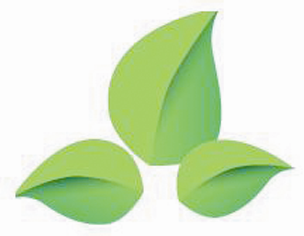                     ГОСУДАРСТВЕННОЕ АВТОНОМНОЕ УЧРЕЖДЕНИЕ                БРЯНСКИЙ ОБЛАСТНОЙ БИЗНЕС-ИНКУБАТОРРЕГИОНАЛЬНЫЙ ИНТЕГРИРОВАННЫЙ ЦЕНТР - БРЯНСКАЯ ОБЛАСТЬ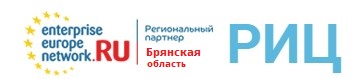 План проведения мероприятий на 2017 годРуководитель РИЦ - Брянская область            №Название мероприятияМесто проведенияОрганизаторДата мероприятия (предварительно)1.Встреча с экспортно ориентированными субъектами малого и среднего предпринимательстваг. Брянск, ул. Бежицкая, д. 54ГАУ «Брянский областной бизнес-инкубатор»I квартал 2017 г.30 марта 2017 г.2.Семинар для экспортно-ориентированных субъектов малого и среднего предпринимательства на тему: «Использование международных правовых актов в подготовке внешнеторгового контракта»Г. Брянск, ул. Бежицкая, д. 54ГАУ «Брянский областной бизнес-инкубатор»II квартал 2017 г.24 апреля 2017 г.3.Круглый стол «Государственная поддержка российских экспортно-ориентированных предприятий на зарубежных рынках»БТППГАУ «Брянский областной бизнес-инкубатор»,БТППII квартал 2017 г.27 апреля 2017 г.4.Семинар для экспортно-ориентированных субъектов малого и среднего предпринимательства на тему: «Управление интеллектуальной собственностью. Защита интеллектуальной собственности в рамках международного сотрудничества в ЕС и странах EEN»Г. Брянск, ул. Бежицкая, д. 54ГАУ «Брянский областной бизнес-инкубатор»II квартал 2017 г.24 мая 2017 г.5.Семинар «Международный маркетинг и логистика: от выхода на рынок до успешного завершения сделок» БТППГАУ «Брянский областной бизнес-инкубатор»,БТППII квартал 2017 г.30 мая 2017 г.6.Семинар «Экспорт в современных условиях: управление, логистика, таможенные аспекты» БТППГАУ «Брянский областной бизнес-инкубатор»,БТППII квартал 2017 г.15 июня 2017 г.7.Семинар на тему: «Инновационная компания и ее развитие»Г. Брянск, ул. Бежицкая, д. 54ГАУ «Брянский областной бизнес-инкубатор»II квартал 2017 г.22 июня 2017 г.8.Семинар «Секреты успеха по ведению бизнес с Китаем. Построение бизнеса с китайскими партнерами» БТППГАУ «Брянский областной бизнес-инкубатор»,БТППII квартал 2017 г.30 июня 2017 г.9.Семинар «Валютное регулирование и валютный контроль» БТППГАУ «Брянский областной бизнес-инкубатор»,БТППIII квартал 2017 г.25 августа 2017 г.10.Семинар «ВЭД для бухгалтеров: особенности налогового и бухгалтерского учета экспортных операций» БТППГАУ «Брянский областной бизнес-инкубатор»,БТППIII квартал 2017 г.22 сентября 2017 г.11.Семинар «Международный договор купли-продажи. Оформление и исполнение» БТППГАУ «Брянский областной бизнес-инкубатор»,БТППIV квартал 2017 г.26 октября 2017 г.12.Организация и проведение Регионального конкурса «Лучший экспортер» ГАУ «Брянский областной бизнес-инкубатор»ГАУ «Брянский областной бизнес-инкубатор», Департамент экономического развития Брянской областиII квартал 2017 г.13. Участие малого и среднего предпринимательства Брянской области в Международной бизнес-миссии и выставке «Весна в Гомеле-2017» (коллективный стенд)Республика Беларусь, г. ГомельГомельская ТПП, Департамент экономического развития Брянской области, ГАУ «Брянский областной бизнес-инкубатор»II квартал 2017 г.17-20 мая 2017 г.14.Участие малого и среднего предпринимательства Брянской области в Международной ярмарке-выставке малого и среднего предпринимательства  CISMEF (коллективный стенд)КНР, г. ГуанчжоуСоюз промышлен-ности и транспорта ЧР, Департамент экономического развития Брянской области,ГАУ «Брянский областной бизнес-инкубатор»IV квартал 2017 г.10-13 октября 2017 г.15.Участие малого и среднего предпринимательства Брянской области в 59-й Международной машиностроительной выставке MSV 2107 (коллективный стенд)Чехия, г. БрноМинистерство промышленности  информатизации КНР, Департамент экономического развития Брянской области,  ГАУ «Брянский областной бизнес-инкубатор»IV квартал 2017 г.09-10 октября 2017 г.16.Семинар на тему: «Возможности для развития малого и среднего предпринимательства. Трансфер технологий»Г. Брянск, ул. Бежицкая, д. 54ГАУ «Брянский областной бизнес-инкубатор»IV квартал 2017 г.23 ноября 2017 г.17.Участие малого и среднего предпринимательства Брянской области  в выставке в рамках V Международной Конференции «Внешнеэкономическая деятельность как фактор эффективного развития малых и средних предприятий в субъектах Российской Федерации (коллективный стенд)г. Ростов-на-Дону, РФМинистерство экономического развития Российской Федерации, Департамент экономического развития Брянской области , ГАУ «Брянский областной бизнес-инкубатор»IV квартал 2017 г.декабрь 2017 г.